INFORME TÉCNICO Nº 008–2021-PNSR-WABMe dirijo a usted en relación al informe técnico necesario para la solicitud del informe previo de la Contraloría General de la República por parte del Ministerio de Vivienda, Construcción y Saneamiento para la ejecución del Proyecto “Mejoramiento y Ampliación del Servicio de Agua Potable e Instalación de Unidades Básicas de Saneamiento en el Caserío de Tahona Alta, Distrito de Hualgayoc - Hualgayoc - Cajamarca”, con código único N° 2330786 en el marco del Texto Único Ordenado del Reglamento de la Ley N° 29230.Al respecto se informa lo siguiente:ANTECEDENTESMediante el Decreto Supremo N° 294-2018-EF, de fecha 14.12.2018, se aprueba el Texto Único Ordenado de la Ley N° 29230, Ley que impulsa la inversión pública regional y local con participación del sector privado.Mediante el Decreto Supremo N° 295-2018-EF, de fecha 14.12.2018, se aprueba el Texto Único Ordenado del Reglamento de la Ley N° 29230, Ley que impulsa la inversión pública regional y local con participación del sector privado, aprobado por el Decreto Supremo N° 036- 2017-EF.Mediante Resolución Directoral N° 001-2018-EF/68.02, de fecha 19.12.2018, se Aprueban documentos estandarizados establecidos en la Primera Disposición Complementaria Final del Texto Único Ordenado del Reglamento de la Ley 29230.Mediante la Resolución Directoral N° 001-2019-EF/63.01, de fecha 23.01.2019, se aprueba la Directiva General del Sistema Nacional de Programación Multianual y Gestión de Inversiones.Con la Resolución de Alcaldía Nº 137-2020-MDH/A, de fecha 03.11.2020, se aprueba el expediente técnico del proyecto: “Mejoramiento y Ampliación del Servicio de Agua Potable e Instalación de Unidades Básicas de Saneamiento en el Caserío de Tahona Alta, Distrito de Hualgayoc - Hualgayoc - Cajamarca” con CU N° 2330786, con un monto de inversión de S/ 3,682,636.95.Mediante el oficio N° 122-2020-MDH/A, de fecha 22.12.2020, la municipalidad distrital de Hualgayoc, remite al PNSR el expediente técnico de la obra “Mejoramiento y Ampliación del Servicio de Agua Potable e Instalación de Unidades Básicas de Saneamiento en el Caserío de Tahona Alta, Distrito de Hualgayoc - Hualgayoc - Cajamarca”; por el monto de S/. 3,682,636.95.Mediante el informe técnico Nº 101-2020-AEP-MDH/JEHM, de fecha 21.12.2020, la Unidad Formuladora de la municipalidad distrital de Hualgayoc, remite el informe técnico para solicitud de Informe Previo del proyecto.El 22 de marzo del 2021 se firma el Convenio Nº 009-2021-VIVIENDA/VMCS/PNSR de Cooperación Interinstitucional entre el Ministerio de Vivienda, Construcción y Saneamiento y la Municipalidad distrital de Hualgayoc para la formulación, evaluación y ejecución de proyectos de Inversión mediante el mecanismo de Obras por Impuesto – OXI.Mediante la Resolución Ministerial N° 161-2021-VIVIENDA, se prioriza la ejecución del proyecto y se conforma el Comité Especial encargado de la organización y conducción del proceso de selección de la Empresa Privada para el financiamiento y ejecución del Proyecto indicado en el asunto, y del proceso de selección de la Entidad Privada Supervisora que supervisará su ejecuciónDATOS GENERALESARTICULACIÓN CON EL PROGRAMA MULTIANUAL DE INVERSIONES (PMI)Servicios Públicos con brecha identificada y priorizada: SERVICIO DE AGUA POTABLESERVICIO DE ALCANTARILLADO U OTRAS FORMAS DE DISPOSICIÓN SANITARIA DE EXCRETAS.Indicador de producto asociado a la brecha de servicios: PORCENTAJE DE VIVIENDAS RURALES CON SERVICIO DE AGUA CON CLORO RESIDUAL MENOR AL LÍMITE PERMISIBLE (0.5 MGL/L)PORCENTAJE DE LA POBLACIÓN RURAL SIN ACCESO AL SERVICIO DE ALCANTARILLADO U OTRAS FORMAS DE DISPOSICIÓN SANITARIA DE EXCRETASNOMBRE DEL PROYECTO“MEJORAMIENTO Y AMPLIACIÓN DEL SERVICIO DE AGUA POTABLE E INSTALACIÓN DE UNIDADES BÁSICAS DE SANEAMIENTO EN EL CASERÍO DE TAHONA ALTA, DISTRITO DE HUALGAYOC - HUALGAYOC - CAJAMARCA”Naturaleza de la Intervención: MEJORAMIENTO Y AMPLIACIÓN E INSTALACIÓNObjeto: DE LOS SERVICIOS DE AGUA POTABLE Y UNIDADES BÁSICAS DE SANEAMIENTOLocalización: EN EL CASERÍO DE TAHONA ALTA, DISTRITO DE HUALGAYOC - HUALGAYOC - CAJAMARCARESPONSABILIDAD FUNCIONAL:UNIDAD FORMULADORA:UNIDAD EJECUTORA DE INVERSIONES: UBICACIÓN DEL PROYECTO:IDENTIFICACIÓNDESCRIPCIÓN DE LA SITUACIÓN ACTUALLa situación actual del servicio de agua potable en el caserío Tahona Alta es deficiente porque más del 50% de la producción de agua se pierde, debido al mal estado de las estructuras y malos hábitos de consumo de la población que incide en la deficiencia de la continuidad y presión, afectando la calidad del servicio.Las limitaciones en el servicio de agua potable son un riesgo permanente para la salud de la población porque contribuye a la incidencia de enfermedades de origen hídrico (gastrointestinales y dérmicas). Esta situación se quiere evitar por cuanto la población con el servicio restringido empieza a almacenar el agua en recipientes que no garantizan la calidad de la misma.Ante esta problemática, urge la necesidad de mejorar las condiciones del servicio de agua potable y la instalación de unidades Básicas de Saneamiento (UBS). Foto N° 01: Estado actual de los servicios de agua potable y saneamiento 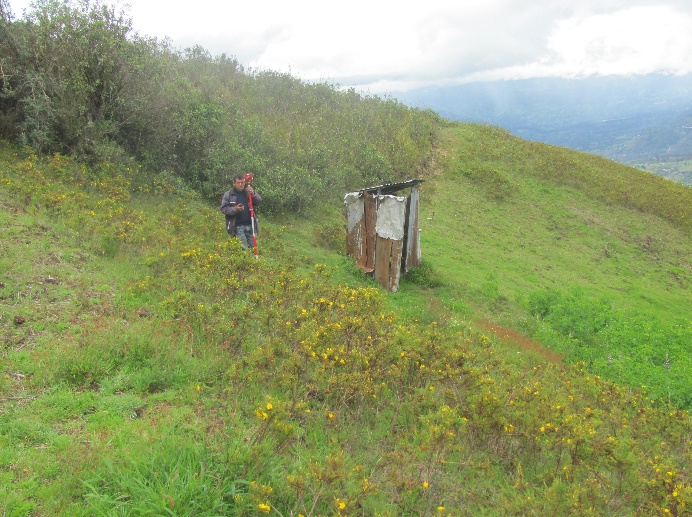 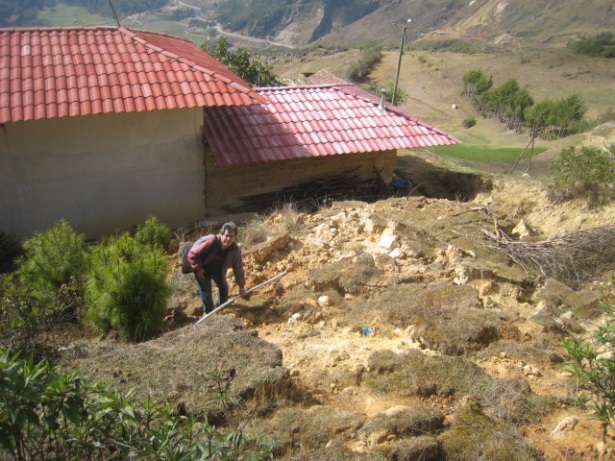 PRINCIPALES INDICADORES DE LA SITUACIÓN ACTUALPorcentaje de la población rural sin acceso al servicio de agua potable.Porcentaje de la población rural sin acceso al servicio de disposición sanitaria de excretas.Porcentaje de la población sin capacitación técnica y educación sanitaria.CROQUIS DE LA UBICACIÓN DEL PROYECTOFoto N° 02: Ubicación del proyecto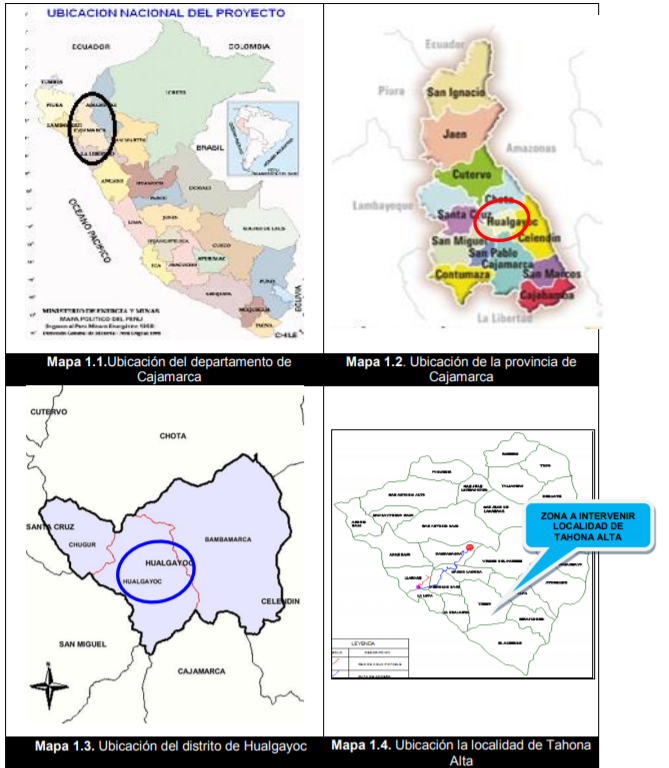 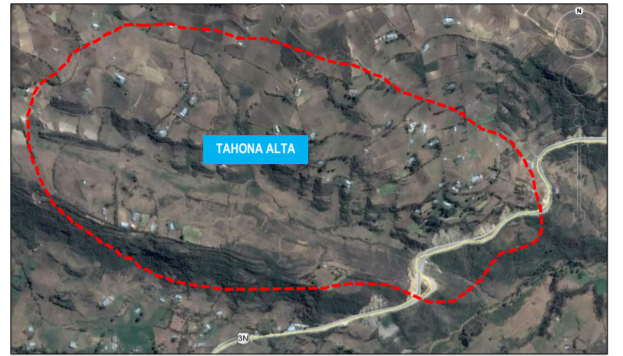 PROBLEMA CENTRAL, CAUSAS Y EFECTOS Descripción del problema central: INCREMENTO DE ENFERMEDADES GASTROINTESTINALES, PARASITARIAS Y DÉRMICAS EN EL CASERÍO DE TAHONA ALTA DEL DISTRITO DE HUALGAYOCANÁLISIS DE INVOLUCRADOS Fuente: Perfil viable y elaboración propiaPOBLACIÓN AFECTADA Y POBLACIÓN OBJETIVOPoblación afectadaPoblación objetivoNúmero de beneficiarios directos (Señalar el número de beneficiarios durante el horizonte de vida útil del Proyecto).Fuente: Expediente Técnico del proyecto “Mejoramiento y Ampliación del Servicio de Agua Potable e Instalación de Unidades Básicas de Saneamiento en el Caserío de Tahona Alta, Distrito de Hualgayoc - Hualgayoc - Cajamarca”.Características de la población objetivoFuente: Expediente Técnico del proyecto “Mejoramiento y Ampliación del Servicio de Agua Potable e Instalación de Unidades Básicas de Saneamiento en el Caserío de Tahona Alta, Distrito de Hualgayoc - Hualgayoc - Cajamarca”.DEFINICIÓN DE LOS OBJETIVOS DEL PROYECTODescripción del Objetivo CentralEl objetivo central o propósito del Proyecto, es la “REDUCCIÓN DE ENFERMEDADES GASTROINTESTINALES PARASITARIAS Y DÉRMICAS EN EL CASERÍO DE TAHONA ALTA, DISTRITO DE HUALGAYOC”. Fuente: Formato 08-A del Banco de Proyectos y expediente técnico del proyecto “Mejoramiento y Ampliación del Servicio de Agua Potable e Instalación de Unidades Básicas de Saneamiento en el Caserío de Tahona Alta, Distrito de Hualgayoc - Hualgayoc - Cajamarca”.DESCRIPCIÓN DE LAS ALTERNATIVAS DE SOLUCIÓN AL PROBLEMAFuente: Expediente Técnico del proyecto “Mejoramiento y Ampliación del Servicio de Agua Potable e Instalación de Unidades Básicas de Saneamiento en el Caserío de Tahona Alta, Distrito de Hualgayoc - Hualgayoc - Cajamarca”.UBICACIÓN DE LA ZONA DEL PROYECTOEl proyecto se ubica en la locadia de Tahona Alta.Fuente: Expediente Técnico del proyecto “Mejoramiento y Ampliación del Servicio de Agua Potable e Instalación de Unidades Básicas de Saneamiento en el Caserío de Tahona Alta, Distrito de Hualgayoc - Hualgayoc - Cajamarca”.POBLACIÓN BENEFICIARIARespecto al número total de beneficiarios, se han realizado encuestas y empadronamiento a todos los beneficiarios, se resume en el cuadro siguiente:Fuente: Expediente Técnico del proyecto “Mejoramiento y Ampliación del Servicio de Agua Potable e Instalación de Unidades Básicas de Saneamiento en el Caserío de Tahona Alta, Distrito de Hualgayoc - Hualgayoc - Cajamarca”.DESCRIPCIÓN DE LA ALTERNATIVA DE SOLUCIÓN SELECCIONADALa opción tecnológica del sistema de agua potable, consiste en un sistema de gravedad sin tratamiento, que tiene como fuente de agua a 02 manantiales tipo ladera: Lunarmonte 01 y Lunarmonte 02.En el sistema de saneamiento la opción tecnológica es la de Unidades Básicas de Saneamiento por arrastre hidráulico .Fuente: Expediente Técnico del proyecto “Mejoramiento y Ampliación del Servicio de Agua Potable e Instalación de Unidades Básicas de Saneamiento en el Caserío de Tahona Alta, Distrito de Hualgayoc - Hualgayoc - Cajamarca”.CAPTACIÓNEl sistema de agua potable cuenta con 02 captaciones de manantial tipo ladera: Lunarmonte 01 y Lunarmonte 02, las cuales tienen los caudales 0.31. l/s y 0.21 l/s respectivamente.Las estructuras serán de concreto armado de f´c=210 kg/cm2, con las instalaciones sanitarias correspondientes. Además, contaran con cerco perimétrico para protección.LÍNEA DE CONDUCCIÓN La línea de conducción desde las captaciones hasta el reservorio proyectado será a través de tubería PVC clase 10 de 2”, según el siguiente detalle:Fuente: Expediente Técnico del proyecto “Mejoramiento y Ampliación del Servicio de Agua Potable e Instalación de Unidades Básicas de Saneamiento en el Caserío de Tahona Alta, Distrito de Hualgayoc - Hualgayoc - Cajamarca”.En el trayecto de la línea de conducción se proyectan: 01 pase aéreo de 80 m, 01 cámara de reunión de caudales y 01 cámara rompe presión tipo 06.RESERVORIO DE 10 M3 Y CASETA DE VÁLVULASEl reservorio es una estructura de forma cuadrada, con una capacidad útil de almacenamiento de 10m3, caja de válvulas y descarga de limpia y rebose. Cuenta con una vereda perimetral para la protección de la infraestructura y sus instalaciones.El reservorio será de concreto armado, con una resistencia de f´c=280 kg/cm2, con espesor de muro de 0.20 m y techo de 0.15 m. La estructura proyectada presenta medidas internas de 3.00 m x 3.00 m con una altura útil de 1.21 m.La caseta de válvulas es una estructura de forma cuadrada de 1.00 m x 1.00 m (dimensiones interiores), con un espesor de muro de 0.10m, además contara con una tapa metálica de 0.60 m x 0.60 m.El reservorio contara con un sistema de cloración, la cual ha sido desarrollada de acuerdo a las consideraciones y criterios para el ámbito rural.RED DE DISTRIBUCIÓNEl tipo de tubería en la red de distribución teniendo en cuenta el tipo de suelo y las condiciones topográficas sobre las cuales se emplazarán las tuberías.Fuente: Expediente Técnico del proyecto “Mejoramiento y Ampliación del Servicio de Agua Potable e Instalación de Unidades Básicas de Saneamiento en el Caserío de Tahona Alta, Distrito de Hualgayoc - Hualgayoc - Cajamarca”.Durante la longitud  de la red de distribución se encuentran las siguientes estructuras: 10 cámaras rompe presión tipo 07, 01 válvula de purga, 01 válvula de aire y 10 válvulas de control. CONEXIONES DOMICILIARIASSe instalarán 85 conexiones domiciliarias de agua potable y se realizara la conexión uno por cada vivienda, incluidos los aportes de conexiones domiciliarias en locales públicos, como se detalla en el cuadro siguiente:Fuente: Expediente Técnico del proyecto “Mejoramiento y Ampliación del Servicio de Agua Potable e Instalación de Unidades Básicas de Saneamiento en el Caserío de Tahona Alta, Distrito de Hualgayoc - Hualgayoc - Cajamarca”.Asimismo, se construirán 85 lavaderos multiusos (83 en viviendas y 02 en Instituciones Educativas).Los lavaderos son estructuras de una poza de concreto y sección rectangular de concreto armado de f´c=210 kg/cm2, con revestimiento con tarrajeo impermeabilizante y será pulido con cemento. UNIDADES BÁSICAS DE SANEAMIENTO Se instalarán 85 Unidades Básicas de Saneamiento (UBS), de las cuales 83 corresponden para viviendas y 02 para Instituciones Educativas.Las Unidades Básicas de Saneamiento (UBS) contemplan los siguientes componentes:Caseta: que incluye un inodoro, ducha y lavatorioSistema de tratamiento, correspondiente al tanque séptico mejoradoCaja de registroSistema de disposición finalFuente: Expediente Técnico del proyecto “Mejoramiento y Ampliación del Servicio de Agua Potable e Instalación de Unidades Básicas de Saneamiento en el Caserío de Tahona Alta, Distrito de Hualgayoc - Hualgayoc - Cajamarca”.REQUERIMIENTOS INSTITUCIONALES Y/O NORMATIVOS Con respecto a los requerimientos institucionales y/o normativos se han considerado los siguientes:Decreto Supremo Nº 002-2012-VIVIENDA del 07 de enero del 2012, que crea el Programa Nacional de Saneamiento Rural. El PNSR, es un programa del Ministerio de Vivienda, Construcción y Saneamiento (MVCS) que está bajo el ámbito de Viceministerio de Construcción y Saneamiento (VMCS) orientado a posibilitar el acceso de la población del ámbito rural de los servicios de agua potable y saneamiento de Calidad Sostenibles.Resolución Ministerial 192-2018-VIVIENDA, donde se aprueban la “Norma Técnica de Diseño: Opciones Tecnológicas para Sistemas de Saneamiento en el Ámbito Rural”.Reglamento Nacional de Edificaciones (junio 2006), DS Nº 011-2006-VIVIENDA, DS Nº 015-2004-VIVIENDA.DS Nº 031-2010-SA/MINSA Reglamento de Calidad de Agua para Consumo Humano.Decreto Supremo N° 004-2017-MINAM.-. Aprueban Estándares de Calidad Ambiental (ECA) para Agua y establecen Disposiciones Complementarias.Saneamiento Físico Legal: Mediante la Resolución de Alcaldía Nº 012-2018-MDH/A, de fecha 17.01.2018, la municipalidad distrital de Hualgayoc acredita la libre disponibilidad de los terrenos de todos los componentes para la ejecución del proyecto.FORMULACIÓN Y VALUACIÓN HORIZONTE DE EVALUACIÓNNúmero de años del horizonte de evaluación: 20Sustento técnico del horizonte de evaluación: El horizonte de evaluación está sustentado en la Resolución Ministerial N° 263-2017-Vivienda, donde se aprueba las metodologías específicas para la formulación y evaluación de los proyectos de inversión en materia de saneamiento para el ámbito urbano y rural en los tres niveles de gobierno, en el marco del Sistema Nacional de Programación Multianual y Gestión de Inversiones. En dicha Resolución se indica que para proyectos de saneamiento el horizonte de evaluación debe ser de 20 años.ESTUDIO DE MERCADO DEL SERVICIO PUBLICO Definición del servicio público o de la cartera de serviciosLa tipología del proyecto es la ampliación y mejoramiento, así como la instalación de los servicios de:Agua potable SaneamientoAnálisis de la demanda con ProyectoFUENTE: Expediente técnico aprobado Principales parámetros y supuestos considerados para la proyección de la demandaTasa de crecimiento poblacional: Para realizar las estimaciones de la población de dichos sectores, se ha procedido a generar una serie de escenarios de futuro que esbocen la evolución inercial de dichos sectores frente a diversas opciones de comportamiento del entorno, es así para determinar el futuro crecimiento del área de estudio se ha tomado en consideración la tasa de crecimiento 0.00%, porque las tasas de crecimiento no se relacionan a la realidad de la localidad, el cual se muestra en el cuadro.Fuente: INEI CENSO y padrón de beneficiariosPara el cálculo de la tasa de crecimiento se ha aplicado la siguiente formula: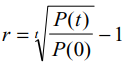 Donde:r : es la tasa de crecimientoP(t): es la población en el momento "t"P(0): es la población en el momento "0"t : es el periodo de tiempoDensidad poblacional: La densidad poblacional del presente proyecto es de 3.39 hab/viv, de acuerdo al empadronamiento del caserío Tahona Alta hay 281 habitantes, distribuidos en 83 viviendas. Dotación: La dotación adoptada para el sector con biodigestor y pozo percolador del presente proyecto es de 80 l/hab/día, de acuerdo a la Resolución Ministerial N° 192-2018-VIVIENDA que aprueba la “Norma Técnica de Diseño: Opciones Tecnológicas para Sistemas de Saneamiento en el Ámbito Rural”.Descripción y fundamentación de las fuentes de información empleadas y la metodología de estimación de la demandaPadrón de Beneficiarios: El padrón de beneficiarios donde se indica la población total del proyecto fue realizado en el 2020.Resolución Ministerial N° 192-2018-VIVIENDA: que aprueba “Norma Técnica de Diseño: Opciones Tecnológicas para Sistemas de Saneamiento en el Ámbito Rural”, en este documento se determina los parámetros de diseño a emplear en sistemas de agua potable y saneamiento en el ámbito rural.Análisis de la oferta optimizada (con proyecto)En el presente proyecto no se puede optimizar la oferta existente de sistema de agua potable y saneamiento, porque las estructuras se encuentran en mal estado, en consecuencia, no se puede analizar la oferta optimizada.Factores de producción que determinan la oferta actual del servicio y enumerar los principales parámetros y supuestos considerados para la proyección de la oferta.En el presente proyecto no tenemos infraestructura adecuada de agua potable y saneamiento en buenas condiciones, motivo por el cual no se puede analizar la oferta optimizada.Descripción y fundamentación de las fuentes de información empleadas y la metodología de estimación de la ofertaEn el presente proyecto no tenemos infraestructura adecuada de agua potable y saneamiento en buenas condiciones, motivo por el cual no se puede analizar la oferta optimizada.Balance oferta demandaANÁLISIS TÉCNICO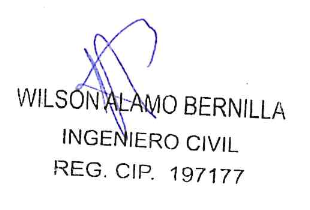 COSTO DE INVERSIÓN DEL PROYECTOCostos de Inversión(*) Incluye liquidaciónCronograma de ejecución financiera Cronograma de ejecución física Costos de operación y mantenimientoFuente: Formato 08-A registrado en el Banco de InversionesLos costos de operación y mantenimiento serán asumidos por la población beneficiaria mediante el pago de una cuota familiar BENEFICIOSPara el sistema de agua potable: Los beneficios se miden a través del ahorro de recursos y la disposición a pagar por el mayor consumo de agua que permita la implementación del proyectoBeneficios de nuevos usuarios: Resulta de multiplicar, para cada año, durante el periodo de evaluación, el número de “nuevos usuarios” por los beneficios unitarios (por vivienda o por habitante), en la situación “con proyecto”.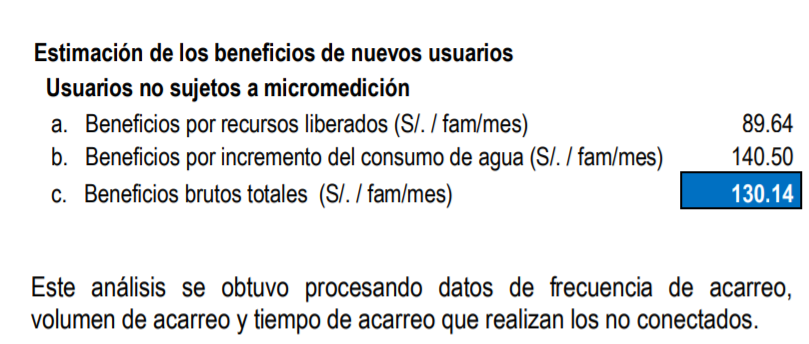 Fuente: Perfil técnico viable Beneficios de usuarios antiguos:  Resulta de multiplicar, año a año, durante el periodo de evaluación, el número de “antiguos usuarios” por los beneficios unitarios (por vivienda o por habitante), en la situación “con proyecto”. 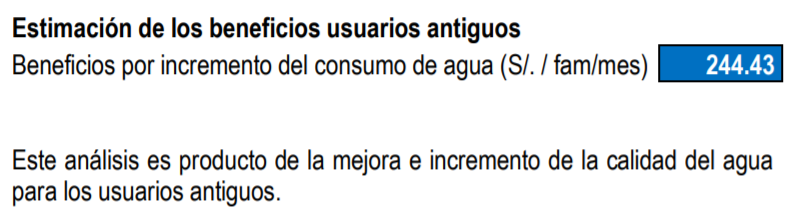 Fuente: Perfil técnico viable CRITERIOS DE DECISIÓN DE INVERSIÓN SOSTENIBILIDAD La capacidad de pago, se define como la proporción del ingreso familiar que se destina al pago de los servicios de agua potable y Saneamiento Básico. Según la Organización Panamericana de la Salud (OPS), así como el BID (Banco Interamericano de Desarrollo), esta proporción no debe superar el 5% de los ingresos disponibles de las familias beneficiadas por el Proyecto. En el presente proyecto la capacidad de pago mensual es de S/ 26.50, que representa el 5% del ingreso familiar de S/ 530.00 (Fuente: Perfil técnico viable).Para la fase de operación y mantenimiento del proyecto, se tiene previsto que la Junta Administradora de los Servicios de Saneamiento – JASS que está inscrita y reconocida por la Municipalidad Distrital de Hualgayoc, asumirá el compromiso y responsabilidad de administrar, operar y mantener el servicio a ser instaladoMODALIDAD DE EJECUCIÓN El Proyecto de Inversión “Mejoramiento y Ampliación del Servicio de Agua Potable e Instalación de Unidades Básicas de Saneamiento en el Caserío de Tahona Alta, Distrito de Hualgayoc - Hualgayoc - Cajamarca”, con Código Único N° 2330786 ubicado en distrito de Hualgayoc, provincia de Hualgayoc y departamento de Cajamarca será ejecutado bajo la modalidad de ejecución de Obras por Impuestos, de acuerdo a lo establecido en el TUO de la Ley 29230 y en el TUO del Reglamento de la Ley N° 29230. RESUMEN DEL PROYECTO: MATRIZ DEL MARCO LÓGICOFuente: Perfil técnico viable y expediente técnico Gestión de riesgo1/ La probabilidad de ocurrencia resulta de un juicio técnico sobre qué tan posible es la ocurrencia del riesgo afecte el desempeño del proyecto.Mitigación de impacto ambientalFuente: Expediente técnico CONCLUSIONES Y RECOMENDACIONES CONCLUSIONESEste proyecto permitirá brindar los servicios de agua potable y saneamiento a un total de 281 pobladores que actualmente habitan en 83 viviendas y 02 Instituciones Educativas, contribuyendo de esta manera a mejorar la calidad de vida y las condiciones sanitarias de los pobladores del caserío Tahona Alta.La alternativa planteada para el caserío Tahona Alta, Distrito de Hualgayoc - Hualgayoc - Cajamarca, es la solución al problema identificado en el área de influencia, desde el punto de vista técnico, económico y social.El monto actualizado del proyecto “Mejoramiento y Ampliación del Servicio de Agua Potable e Instalación de Unidades Básicas de Saneamiento en el Caserío de Tahona Alta, Distrito de Hualgayoc - Hualgayoc - Cajamarca”, es de                       S/ 3,682,636.95.La modalidad de ejecución es por  Obras por ImpuestoEl plazo de ejecución es  de 150 días calendarios.La sostenibilidad del proyecto está garantizada con la capacidad de pago por los costos de operación y mantenimiento por parte de los beneficiarios del proyecto.El proyecto se enmarca dentro de los lineamientos del Sistema Nacional de Programación Multianual y Gestión de Inversiones - Invierte.pe.RECOMENDACIONES  Para la ejecución de la obra se deberá prever las condiciones climáticas adecuadas.Durante la ejecución de la obra se deberá efectuar el aprovisionamiento de materiales, equipos y herramientas en forma adecuada y oportuna a fin de evitar retrasos y paralizaciones.Durante la ejecución de la obra se debe realizar un control y seguimiento del proceso.La UEI deberá registrar las modificaciones durante la ejecución física de las inversiones, mediante el formato Nº 08-A: Registros en la fase de ejecución, de acuerdo a lo establecido en la Directiva General del Sistema Nacional de Programación Multianual y Gestión de Inversiones.Se recomienda derivar el presente informe al Comité Especial que conduce el proceso de selección.Atentamente, ------------------------------------------Wilson Alamo BernillaCIP 197177Para                        : ING. MERY ALEJANDRINA MARTEL ORTIZEspecialista en Evaluación de Proyectos de Inversión PúblicaDe                           :ING. WILSON ALAMO BERNILLAProfesional en gestión y monitoreo de los proyectos implementados bajo el mecanismo de Obras por Impuestos.Asunto                   :Informe Técnico para solicitud de Informe Previo establecido en la Primera Disposición Complementaria y Final del Texto Único Ordenado de la Ley N° 29230, relacionado al proyecto “Mejoramiento y Ampliación del Servicio de Agua Potable e Instalación de Unidades Básicas de Saneamiento en el Caserío de Tahona Alta, Distrito de Hualgayoc - Hualgayoc - Cajamarca” con Código Único N° 2330786.Referencia             :Oficio N° 122-2020-MDH/AFecha                    :Miraflores, 17 de junio de 2021                             FUNCIÓN:18 SANEAMIENTO DIVISIÓN FUNCIONAL        :040 SANEAMIENTOGRUPO FUNCIONAL           :0089 SANEAMIENTO RURAL  SECTOR RESPONSABLE   :VIVIENDA, CONSTRUCCIÓN Y SANEAMIENTO  NOMBRE:UF DE LA MUNICIPALIDAD DISTRITAL DE HUALGAYOCPERSONA RESPONSABLE DE LA U.F.:GILMER ROLANDO TERRONES TERRONESNOMBRE:UEI DEL PROGRAMA NACIONAL DE SANEAMIENTO RURALPERSONA RESPONSABLE DE LA U.E.I.: HUGO ENRIQUE SALAZAR NEIRADEPARTAMENTO                :CAJAMARCAPROVINCIA	:HUALGAYOCDISTRITO                             :HUALGAYOCLOCALIDAD	:TAHONA ALTAUBIGEO	:0607030025INVOLUCRADOÁMBITO DEL PARTICIPANTE (NACIONAL, REGIONAL, LOCAL, OTROS)ENTIDAD A LA QUE PERTENECEPOSICIÓN (COOPERANTE, BENEFICIARIO, OPONENTE, PERJUDICADO)INTERESESCONTRIBUCIÓNPOBLACIÓN BENEFICIARIALOCALCASERÍO DE TAHONA ALTABENEFICIARIOCONTAR CON LOS SERVICIOS DE AGUA POTABLE Y DISPOSICIÓN SANITARIA DE EXCRETAS PARA MEJORAR LA CALIDAD DE VIDA DE SUS FAMILIAS-BRINDAR FACILIDADES PARA PASE DE SERVIDUMBRE Y DISPONIBILIDAD DE TERRENO -COMPROMISO DE ASUMIR LOS COSTOS DE OPERACIÓN Y MANTENIMIENTO MEDIANTE EL PAGO DE LA CUOTA FAMILIAR.CONCIENTIZAR A LAS FAMILIAS PARA HACER BUEN USODEL SERVICIO DE AGUA Y SANEAMIENTO EN CADAUNO DE LOS DOMICILIOS Y DAR EL ADECUADOMANTENIMIENTO.- PROMOVER EL BUEN USO DE LAS UBS Y DARLE ELADECUADO MANTENIMIENTO.JUNTA ADMINISTRADORA DE SERVICIOS DE SANEAMIENTO (JASS)LOCALCASERÍO DE TAHONA ALTABENEFICIARIOMEJORAR LA GESTIÓN ADMINISTRATIVA EN EL SERVICIO DE SANEAMIENTORESPONSABILIDAD DE ADMINISTRAR, OPERAR Y MANTENER LOS SERVICIOS DE AGUA POTABLE Y SANEAMIENTOMUNICIPALIDAD DISTRITAL DE HUALGAYOCLOCALMUNICIPALIDAD DISTRITAL DE HUALGAYOCCOOPERANTEAPOYAR EL DESARROLLO DEL PROYECTO DE SANEAMIENTO QUE MEJORE LA CALIDAD DE VIDA DE LA POBLACIÓN CASERÍO DEL TAHONA ALTA-DISPONIBILIDAD DE EQUIPO TÉCNICO Y LOGÍSTICO EN LA ELABORACIÓN DEL PERFIL Y EXPEDIENTE TÉCNICO.-UNIDAD FORMULADORA DE PROYECTOS.-ASISTIR TÉCNICAMENTE A LA JASS DE TAHONA ALTAPROGRAMA DE SANEAMIENTO RURAL - PNSRNACIONALMINISTERIO DE VIVIENDA, CONSTRUCCIÓN Y SANEAMIENTOCOOPERANTEINCREMENTAR LA COBERTURA DEL SERVICIO DE SANEAMIENTO-CUMPLIR CON EL CONVENIO DE COOPERACIÓN INTERINSTITUCIONAL CON LA MUNICIPALIDAD DISTRITAL DE HUALGGAYOC.-UNIDAD EJECUTORA DE INVERSIONES.-GESTIONAR ANTE LOS ENTES CORRESPONDIENTES  LA EJECUCIÓN DEL PROYECTO BAJO EL MECANISMO DE OBRAS POR IMPUESTOTIPO DE POBLACIÓN            :RuralCANTIDAD	:281TIPO DE POBLACIÓN            :RuralCANTIDAD	:281Beneficiarios directosAÑO 1AÑO 2AÑO 3AÑO 4AÑO 5AÑO 6AÑO 7AÑO 8AÑO 9AÑO 10AÑO 11AÑO 12AÑO 13AÑO 14AÑO 15AÑO 16AÑO 17AÑO 18AÑO 19AÑO 20Personas/año281281281281281281281281281281281281281281281281281281281281TIPO DE CLASIFICACIÓN (EDAD O GRUPOS DE EDAD, GÉNERO, GRUPOS ÉTNICO, POBLACIÓN VULNERABLE)NÚMERO DE PERSONASFUENTE DE INFORMACIÓNPOBLACIÓN DEL CASERÍO TAHONA ALTA281PADRÓN DE BENEFICIARIOSPRINCIPALES INDICADORES DEL OBJETIVOUNIDAD DE MEDIDAMETAFUENTE DE VERIFICACIÓNPORCENTAJE DE VIVIENDAS RURALES CON SERVICIO DE AGUA CON CLORO RESIDUAL MENOR AL LÍMITE PERMISIBLE (0.5 MGL/L)VIVIENDAS83ENCUESTA DE CAMPO, INEI, ESSALUD, ESCALEPORCENTAJE DE LA POBLACIÓN RURAL SIN ACCESO AL SERVICIO DE ALCANTARILLADO U OTRAS FORMAS DE DISPOSICIÓN SANITARIA DE EXCRETASPERSONAS281ENCUESTA DE CAMPO, INEI, ESSALUD, ESCALEALTERNATIVAS MÁS FRECUENTESDESCRIPCIÓNAlternativa 1Sistema de agua potableConstrucción de 02 captaciones de manantial tipo laderaInstalación de 1,887.93 m de línea de conducción con tubería PVC clase  10 de 2”.Construcción de 01 reservorio apoyado de 10 m3.Instalación de 9,677.62 m de red de distribución (84.20 m de tubería PVC de 2”, 2,952.85 m de 1”, 3,024.65 m de ¾” y 3,615.92 m de ½”).Instalación de 85 conexiones domiciliarias de agua potable (83 para viviendas y 02 para I. E.). Incluye lavaderos multiusosSistema de saneamientoConstrucción de 85 Unidades Básicas de Saneamiento tipo arrastre hidráulico (83 para viviendas y 02 para I. E.).Componente social Capacitación en educación sanitaria y gestión del servicio.UBICACIÓN POLÍTICA Y GEOGRÁFICAUBICACIÓN POLÍTICA Y GEOGRÁFICADepartamentoCajamarcaProvinciaHualgayocDistritoHualgayocCaseríoTahona Alta                     Código de Centro Poblado 0607030025Latitud Sur-6.74162000000Longitud Oeste-78.5916616667Altitud Media	3368.0 m.s.n.m.POBLACIÓN BENEFICIARIAPOBLACIÓN BENEFICIARIAPOBLACIÓN BENEFICIARIANúmero de viviendas y habitantesNúmero de viviendas y habitantesNúmero de viviendas y habitantesN° de familiasCantidadNº de habitantesTahona Alta83281SUBTOTAL TOTAL83281Instituciones Educativas20TOTAL85281RESUMEN DE METAS DEL PROYECTORESUMEN DE METAS DEL PROYECTORESUMEN DE METAS DEL PROYECTORESUMEN DE METAS DEL PROYECTOÍtemMetasUnidadCantidadSISTEMA DE AGUA POTABLE01Captación und0202Línea de conducción m1,887.9303Reservorio de 10 m3Und0104Red de distribución  m9,677.6205Conexiones Domiciliarias de agua potable (Incluye lavaderos multiusos)Und85SISTEMA DE SANEAMIENTO SISTEMA DE SANEAMIENTO SISTEMA DE SANEAMIENTO 07Unidad Básica de Saneamiento tipo arrastre hidráulico, incluye lavaderosUnd85LÍNEA DE CONDUCCIÓN LÍNEA DE CONDUCCIÓN LÍNEA DE CONDUCCIÓN LÍNEA DE CONDUCCIÓN DESCRIPCIÓNLONG. PARCIAL%Tubería PVC clase 10 de 2”1,887.93100%RED DE  DISTRIBUCIÓN RED DE  DISTRIBUCIÓN RED DE  DISTRIBUCIÓN RED DE  DISTRIBUCIÓN DESCRIPCIÓNLONG. PARCIAL%Tubería PVC clase 10 de 2”84.200.87%Tubería PVC clase 10 de 1”2,952.8530.51%Tubería PVC clase 10 de 3/4”3,024.6531.25%Tubería PVC clase 10 de 1/2”3,615.9237.37%CONEXIONES DOMICILIARIASCONEXIONES DOMICILIARIASDESCRIPCIÓNCANTIDADConexiones para viviendas83 undConexiones para I.E.02 undUNIDADES BÁSICAS DE SANEAMIENTOUNIDADES BÁSICAS DE SANEAMIENTODESCRIPCIÓNCANTIDADPara viviendas83 undPara Instituciones Educativas02 undSERVICIODESCRIPCIÓNUNIDAD DE MEDIDAAÑO 1AÑO 2AÑO 3AÑO 4AÑO 5AÑO 6AÑO 7AÑO 8AÑO 9AÑO 10AGUA POTABLECaudal máximo diariol/s0.350.350.350.350.350.350.350.350.350.35SANEAMIENTO Unidades básicas de saneamiento Und85858585858585858585SERVICIODESCRIPCIÓNUNIDAD DE MEDIDAAÑO 11AÑO 12AÑO 13AÑO 14AÑO 15AÑO 16AÑO 17AÑO 18AÑO 19AÑO 20AGUA POTABLECaudal máximo diariol/s0.350.350.350.350.350.350.350.350.350.35SANEAMIENTO Unidades básicas de saneamiento Und85858585858585858585CensoLocalidad Tahona Alta200715020171192020281TC 2007-2017-2.29%TC 2007-20204.95%TC 2017-202033.16%SERVICIODESCRIPCIÓNUNIDAD DE MEDIDAAÑO 1AÑO 2AÑO 3AÑO 4AÑO 5AÑO 6AÑO 7AÑO 8AÑO 9AÑO 10AGUA POTABLECaudal máximo diariol/s0000000000SANEAMIENTO Unidades básicas de saneamiento Und0000000000SERVICIODESCRIPCIÓNUNIDAD DE MEDIDAAÑO 11AÑO 12AÑO 13AÑO 14AÑO 15AÑO 16AÑO 17AÑO 18AÑO 19AÑO 20AGUA POTABLECaudal máximo diariol/s0000000000SANEAMIENTO Unidades básicas de saneamiento und0000000000SERVICIODESCRIPCIÓNUNIDAD DE MEDIDAAÑO 1AÑO 2AÑO 3AÑO 4AÑO 5AÑO 6AÑO 7AÑO 8AÑO 9AÑO 10AGUA POTABLECaudal máximo diariol/s0.350.350.350.350.350.350.350.350.350.35SANEAMIENTO Unidades básicas de saneamiento Und85858585858585858585SERVICIODESCRIPCIÓNUNIDAD DE MEDIDAAÑO 11AÑO 12AÑO 13AÑO 14AÑO 15AÑO 16AÑO 17AÑO 18AÑO 19AÑO 20AGUA POTABLECaudal máximo diariol/s0.350.350.350.350.350.350.350.350.350.35SANEAMIENTO Unidades básicas de saneamiento Und85858585858585858585ALTERNATIVA DE SOLUCIÓNALTERNATIVAS TÉCNICASALTERNATIVAS TÉCNICASALTERNATIVAS TÉCNICASALTERNATIVAS TÉCNICASALTERNATIVA DE SOLUCIÓNLOCALIZACIÓNTECNOLOGÍATAMAÑODECISIÓN FINALCAPTACIÓNLas captaciones son Lunarmonte 01 y Lunarmonte 02, se encuentran ubicados en las coordenadas 764432.63 E, 9253890.18 N, y 764488.13 E y 9253956.90 N respectivamenteEstructura de concreto armado de f´c= 210 kg/cm2, con tapa metálica, instalaciones sanitarias con tubería de salida, rebose y limpia. Además, contaran con cerco perimétrico02 unidadesSe construirán 02 captaciones de manantial tipo laderaLÍNEA DE CONDUCCIÓN Su trazado se realiza considerando las condiciones topográficas del terreno y la menor distancia posible hacia el reservorio de 10 m3. Instalación de tubería PVC clase 10 de 2”Longitud de 1,887.93 m de tubería PVC clase 10.Se instalará 1,887.93 m de línea de conducciónRESERVORIO DE 10 M3Se localizará en la coordenada 765937.87 E y 9254591.25 NReservorio apoyado de forma cuadrada con una capacidad de 10 m3, concreto de f’c= 280 kg/cm2, con un largo y nacho interior de 3.00 m, tiene una caseta de válvulas con piso de cemento acabado, donde se encuentran los accesorios y válvulas de ingreso y salida del agua hacia el reservorio; así como accesorios de limpieza, rebose y ventilaciónSe construirá 01 reservorio de 10 m3.Se construirá 01 reservorio de 10 m3, que serán de concreto de f’c= 280 kg/cm2.RED DE  DISTRIBUCIÓN Su trazado se realiza por las vías y caminos públicos, considerando las condiciones topográficas del terreno y la menor distancia posible hacia las viviendas Instalación de tubería PVC clase 10 de 2”, 1”, 3/4” y 1/2”.Longitud de 84.20 m de tubería PVC clase 10 de 2”, 2,952.85 m de 1”, 3,024.65 m de 3/4” y 3,615.92 m de 1/2”Se instalará 9,677.62 m de red de distribuciónCONEXIONES DOMICILIARIASSe localiza a lo largo de la red de distribución hacia las viviendas e instituciones educativas.Se usará tubería PVC clase 10 de 1/2”.Instalación de 83 conexiones domiciliarias para vivienda y 02 conexiones para Instituciones Educativas. Incluye construcción de lavaderos multiusosComprende la instalación de: 83 Conexiones domiciliarias de agua potable y 02 conexiones domiciliarias de agua potable para Instituciones EducativasTotal: 85UNIDADES BÁSICAS DE SANEAMIENTOSe localizan cerca de las viviendas de la población beneficiaria De acuerdo a los resultados del test de percolación se ha optado por UBS tipo arrastre hidráulico 83 unidades para las viviendas y 02 para Instituciones EducativasSe instalarán 85 Unidades Básicas de Saneamiento tipo arrastre hidráulico PRODUCTOPRODUCTOPRODUCTOPRODUCTOSUBPRODUCTOUNIDAD DE SUBPRODUCTOUNIDAD DE SUBPRODUCTOCAPACIDAD DE SUBPRODUCTOCAPACIDAD DE SUBPRODUCTOCOSTO UNITARIO (SOLES)COSTO SUBTOTAL (SOLES)NOMBRE DEL PRODUCTOUNIDAD DE MEDIDA REPRESENTATIVACANTIDADINVERSIÓN TOTALUNIDAD DE MEDIDAMAGNITUDUNIDAD DE MEDIDAMAGNITUDProducto 01: AGUA POTABLEINFRAESTRUCTURA11,570,127.22Captación ESTRUCTURAS FÍSICAS2UND217,519.5435,039.07Producto 01: AGUA POTABLEINFRAESTRUCTURA11,570,127.22Línea de conducciónESTRUCTURAS FÍSICAS1M1,887.9391.83173,376.74Producto 01: AGUA POTABLEINFRAESTRUCTURA11,570,127.22ReservorioESTRUCTURAS FÍSICAS1UND143,092.4243,092.42Producto 01: AGUA POTABLEINFRAESTRUCTURA11,570,127.22Red de distribución ESTRUCTURAS FÍSICAS1M9,677.6236.46352,868.21Producto 01: AGUA POTABLEINFRAESTRUCTURA11,570,127.22Conexiones domiciliarias (Inc Lavaderos)ESTRUCTURAS FÍSICAS85UND857,196.93611,738.64Producto 01: AGUA POTABLEINTANGIBLES11,570,127.22Obras provisionalesN° DE PROCESOS114,416.024,416.02Producto 01: AGUA POTABLEINTANGIBLES11,570,127.22Seguridad y salud en el trabajoN° DE PROCESOS111,025.971,025.97Producto 01: AGUA POTABLEINTANGIBLES11,570,127.22Gastos generales COVID-19N° DE PROCESOS1137,379.2837,379.28Producto 01: AGUA POTABLEINTANGIBLES11,570,127.22FleteN° DE PROCESOS11298,346.47298,346.47Producto 01: AGUA POTABLEINTANGIBLES11,570,127.22Mitigación ambientalN° DE PROCESOS1112,844.4012,844.40Producto 02: SANEAMIENTOINFRAESTRUCTURA11,539,982.39Unidades Básicas de Saneamiento tipo arrastre hidráulico ESTRUCTURAS FÍSICAS85UND8518,117.441,539,982.39CAPACITACIÓNINTANGIBLE146,634.75Capacitación Sanitaria INFORME1146,634.7546,634.75CAPACITACIÓNINTANGIBLE165,826.45Capacitación Gestión del ServicioINFORME1165,826.4565,826.45CAPACITACIÓNINTANGIBLE118,900.00Supervisión del componente socialINFORME1118,900.0018,900.00SUB TOTAL COSTO DE INVERSIÓNSUB TOTAL COSTO DE INVERSIÓNSUB TOTAL COSTO DE INVERSIÓNSUB TOTAL COSTO DE INVERSIÓNSUB TOTAL COSTO DE INVERSIÓNSUB TOTAL COSTO DE INVERSIÓN3,241,470.81GESTIÓN DEL PROYECTO GESTIÓN DEL PROYECTO GESTIÓN DEL PROYECTO GESTIÓN DEL PROYECTO GESTIÓN DEL PROYECTO GESTIÓN DEL PROYECTO 175499EXPEDIENTE TÉCNICOEXPEDIENTE TÉCNICOEXPEDIENTE TÉCNICOEXPEDIENTE TÉCNICOEXPEDIENTE TÉCNICOEXPEDIENTE TÉCNICO84,505.83SUPERVISIÓN DE OBRA (*)SUPERVISIÓN DE OBRA (*)SUPERVISIÓN DE OBRA (*)SUPERVISIÓN DE OBRA (*)SUPERVISIÓN DE OBRA (*)SUPERVISIÓN DE OBRA (*)169,161.31SUPERVISIÓN DE EXPEDIENTE TÉCNICOSUPERVISIÓN DE EXPEDIENTE TÉCNICOSUPERVISIÓN DE EXPEDIENTE TÉCNICOSUPERVISIÓN DE EXPEDIENTE TÉCNICOSUPERVISIÓN DE EXPEDIENTE TÉCNICOSUPERVISIÓN DE EXPEDIENTE TÉCNICO12,000.00INVERSIÓN TOTALINVERSIÓN TOTALINVERSIÓN TOTALINVERSIÓN TOTALINVERSIÓN TOTALINVERSIÓN TOTAL3,682,636.95CRONOGRAMA (PERIODO)CRONOGRAMA (PERIODO)CRONOGRAMA (PERIODO)CRONOGRAMA (PERIODO)CRONOGRAMA (PERIODO)CRONOGRAMA (PERIODO)CRONOGRAMA (PERIODO)CRONOGRAMA (PERIODO)PRODUCTOSUBPRODUCTOCOSTO SUBTOTAL (SOLES)FECHA DE     INICIOFECHA DE TÉRMINO12345678Producto 01: AGUA POTABLE Captación 35,039.0702/11/202202/12/202235,039.07Producto 01: AGUA POTABLE Línea de conducción173,376.7402/11/202201/01/202386,688.3786,688.37Producto 01: AGUA POTABLE Reservorio43,092.4202/12/202231/01/202321,546.2121,546.21Producto 01: AGUA POTABLE Red de distribución 352,868.2102/12/202202/03/2023117,622.74117,622.74117,622.74Producto 01: AGUA POTABLE Conexiones domiciliarias (Inc Lavaderos)611,738.6402/12/202201/04/2023152,934.66152,934.66152,934.66152,934.66Producto 01: AGUA POTABLE Obras provisionales4,416.0202/11/202202/12/20224,416.02Producto 01: AGUA POTABLE Seguridad y salud en el trabajo1,025.9702/11/202202/12/20221,025.97Producto 01: AGUA POTABLE Gastos generales COVID-1937,379.2802/11/202201/04/20237,475.867,475.867,475.867,475.867,475.86Producto 01: AGUA POTABLE Flete298,346.4702/11/202202/03/202374,586.6274,586.6274,586.6274,586.62Producto 01: AGUA POTABLE Mitigación ambiental12,844.4002/11/202201/04/20232,568.882,568.882,568.882,568.882,568.88Producto 02: SANEAMIENTOUnidades Básicas de Saneamiento tipo arrastre hidráulico 1,539,982.3902/11/202201/04/2023307,996.48307,996.48307,996.48307,996.48307,996.48CAPACITACIÓNCapacitación Sanitaria 46,634.7502/11/202201/04/20239,326.959,326.959,326.959,326.959,326.95CAPACITACIÓNCapacitación Gestión del Servicio65,826.4502/11/202201/04/202313,165.2913,165.2913,165.2913,165.2913,165.29CAPACITACIÓNSupervisión del componente social18,900.0002/11/202201/04/20233,780.003,780.003,780.003,780.003,780.00SUB TOTAL COSTO DE INVERSIÓNSUB TOTAL COSTO DE INVERSIÓN3,241,470.81GESTIÓN DEL PROYECTO GESTIÓN DEL PROYECTO 175,499.0003/10/202230/06/202338,999.7819,499.8919,499.8919,499.8919,499.8919,499.8919,499.8919,499.89EXPEDIENTE TÉCNICOEXPEDIENTE TÉCNICO84,505.8304/11/201603/11/202084,505.83SUPERVISIÓN DE OBRASUPERVISIÓN DE OBRA169,161.3102/11/202230/06/202333,832.2633,832.2633,832.2628,832.2628,832.2610,000.00SUPERVISIÓN DE EXPEDIENTE TÉCNICOSUPERVISIÓN DE EXPEDIENTE TÉCNICO12,000.0004/11/201603/11/202012,000.00COSTO TOTALCOSTO TOTAL3,682,636.95CRONOGRAMA (PERIODO)CRONOGRAMA (PERIODO)CRONOGRAMA (PERIODO)CRONOGRAMA (PERIODO)CRONOGRAMA (PERIODO)CRONOGRAMA (PERIODO)CRONOGRAMA (PERIODO)CRONOGRAMA (PERIODO)CRONOGRAMA (PERIODO)PRODUCTOSUBPRODUCTOUNIDAD DE MEDIDAMETAS FECHA DE     INICIOFECHA DE TÉRMINO12345678Producto 01: AGUA POTABLE Captación UND202/11/202202/12/20222.00Producto 01: AGUA POTABLE Línea de conducciónM1,887.9302/11/202201/01/2023943.97943.97Producto 01: AGUA POTABLE ReservorioUND102/12/202231/01/20230.500.50Producto 01: AGUA POTABLE Red de distribución M9,677.6202/12/202202/03/20233,225.873,225.873,225.87Producto 01: AGUA POTABLE Conexiones domiciliarias (Inc Lavaderos)UND8502/12/202201/04/202321.2521.2521.2521.25Producto 01: AGUA POTABLE Obras provisionales102/11/202202/12/20221.00Producto 01: AGUA POTABLE Seguridad y salud en el trabajo102/11/202202/12/20221.00Producto 01: AGUA POTABLE Gastos generales COVID-19102/11/202201/04/20230.200.200.200.200.20Producto 01: AGUA POTABLE Flete102/11/202202/03/20230.250.250.250.250.25Producto 01: AGUA POTABLE Mitigación ambiental102/11/202201/04/20230.200.200.200.200.20Producto 02: SANEAMIENTOUnidades Básicas de Saneamiento tipo arrastre hidráulico UND8502/11/202201/04/202317.0017.0017.0017.0017.00CAPACITACIÓNCapacitación Sanitaria 102/11/202201/04/20230.200.200.200.200.20CAPACITACIÓNCapacitación Gestión del Servicio102/11/202201/04/20230.200.200.200.200.20CAPACITACIÓNSupervisión del componente social102/11/202201/04/20230.200.200.200.200.20GESTIÓN DEL PROYECTO 103/10/202230/06/20230.220.110.110.110.110.110.110.11EXPEDIENTE TÉCNICO104/11/201603/11/20201.00SUPERVISIÓN DE OBRA102/11/202230/06/20230.200.200.200.200.100.10SUPERVISIÓN DE EXPEDIENTE TÉCNICO104/11/201603/11/20201.00COSTOSAÑOS (SOLES)AÑOS (SOLES)AÑOS (SOLES)AÑOS (SOLES)AÑOS (SOLES)AÑOS (SOLES)AÑOS (SOLES)AÑOS (SOLES)AÑOS (SOLES)12345678910SIN PROYECTOOPERACIÓN976976976976976976976976976976SIN PROYECTOPersonalSIN PROYECTOBienesSIN PROYECTOServicios976976976976976976976976976976SIN PROYECTOOtrosSIN PROYECTOMANTENIMIENTO315315315315315315315315315315SIN PROYECTOActividades315315315315315315315315315315CON PROYECTOOPERACIÓN3466346634663466346634663466346634663466CON PROYECTOPersonalCON PROYECTOBienesCON PROYECTOServicios3466346634663466346634663466346634663466CON PROYECTOOtrosCON PROYECTOMANTENIMIENTO3242324232423242324232423242324232423242CON PROYECTOActividades3242324232423242324232423242324232423242INCREMENTALOPERACIÓN2,4902,4902,4902,4902,4902,4902,4902,4902,4902,490INCREMENTALMANTENIMIENTO2,9272,9272,9272,9272,9272,9272,9272,9272,9272,927COSTOSAÑOS (SOLES)AÑOS (SOLES)AÑOS (SOLES)AÑOS (SOLES)AÑOS (SOLES)AÑOS (SOLES)AÑOS (SOLES)AÑOS (SOLES)AÑOS (SOLES)AÑOS (SOLES)11121314151617181920SIN PROYECTOOPERACIÓN976976976976976976976976976976SIN PROYECTOPersonalSIN PROYECTOBienesSIN PROYECTOServicios976976976976976976976976976976SIN PROYECTOOtrosSIN PROYECTOMANTENIMIENTO315315315315315315315315315315SIN PROYECTOActividades315315315315315315315315315315CON PROYECTOOPERACIÓN3466346634663466346634663466346634663466CON PROYECTOPersonalCON PROYECTOBienesCON PROYECTOServicios3466346634663466346634663466346634663466CON PROYECTOOtrosCON PROYECTOMANTENIMIENTO3242324232423242324232423242324232423242CON PROYECTOActividades3242324232423242324232423242324232423242INCREMENTALOPERACIÓN2,4902,4902,4902,4902,4902,4902,4902,4902,4902,490INCREMENTALMANTENIMIENTO2,9272,9272,9272,9272,9272,9272,9272,9272,9272,927TIPOCRITERIO DE ELECCIÓNALTERNATIVA 1ALTERNATIVA 2COSTO / BENEFICIOVALOR ACTUAL NETO (VAN)516,583.02COSTO / BENEFICIOTASA INTERNA DE RETORNO (TIR)0COSTO / BENEFICIOVALOR ANUAL EQUIVALENTE (VAE)12.80%COSTO / EFICIENCIAVALOR ACTUAL DE LOS COSTOS (VAC)1,352,938.04COSTO / EFICIENCIACOSTO ANUAL EQUIVALENTE (CAE)0COSTO / EFICIENCIACOSTO POR CAPACIDAD DE PRODUCCIÓN4,814.73COSTO / EFICIENCIACOSTO POR BENEFICIARIO DIRECTO6,257.75NIVEL DE OBJETIVONIVEL DE OBJETIVOINDICADORESMEDIOS DE VERIFICACIÓNSUPUESTOSFINMejorar la calidad de vida de la población del Caserío de Tahona Alta del distrito de Hualgayoc100% de pobladores mejoran en un 10% su calidad de vida al finalizar el proyecto.Informe del sistema de monitoreo y evaluación de objetivos y resultadosLa población cumple con las prácticas de higiene y mantiene adecuadamente la infraestructura en el horizonte del proyectoPROPÓSITOReducción de  enfermedades parasitarias y dérmicas en el Caserío de Tahona Alta del distrito de Hualgayoc100% de beneficiarios satisfechos con la reducción en un 80% de las enfermedades, parasitarias y dérmicas al finalizar el proyectoEntrevista a los beneficiariosInforme epidemiológico de la dirección regional de saludCumplimiento con la práctica dehigiene de parte de la población.PRODUCTOSMejoramiento del sistema de agua potable 100 % de pobladores tienen acceso al sistema de agua potableActa de entrega - recepción de obra.Resolución de liquidación de obra.Informe final de ejecución de obra.Municipalidad cuenta con la capacidad técnica, los recursos financieros y económicos para ejecutar el  proyecto.Las obras se ejecutan en los plazos establecidos en el proyectoPRODUCTOSConstrucción de unidades básicas de saneamiento.100 % de pobladores tienen acceso a letrinas sanitarias Acta de entrega - recepción de obra.Resolución de liquidación de obra.Informe final de ejecución de obra.Municipalidad cuenta con la capacidad técnica, los recursos financieros y económicos para ejecutar el  proyecto.Las obras se ejecutan en los plazos establecidos en el proyectoPRODUCTOSCapacitación AOM y Educación Sanitaria.100 % de pobladores con conocimientos en EDUSA y AOMActa de entrega - recepción de obra.Resolución de liquidación de obra.Informe final de ejecución de obra.Municipalidad cuenta con la capacidad técnica, los recursos financieros y económicos para ejecutar el  proyecto.Las obras se ejecutan en los plazos establecidos en el proyectoACTIVIDADESCOMPONENTE 01: construcción de captación, línea de conducción, reservorio de 15 m3, línea de aducción, red de distribución y conexiones domiciliarias Inversión total: S/. 3,682,636.95Cuaderno de obra del residente Informe de valorizaciones del contratista Estudios definitivos del proyecto. Liquidación de obraParticipación permanente de los beneficiarios e instituciones participantes en el proyecto. Asignación presupuestal Desembolsos oportunosACTIVIDADESCOMPONENTE 02: Construcción de Unidades Básicas de Saneamiento tipo arrastre hidráulico Inversión total: S/. 3,682,636.95Cuaderno de obra del residente Informe de valorizaciones del contratista Estudios definitivos del proyecto. Liquidación de obraParticipación permanente de los beneficiarios e instituciones participantes en el proyecto. Asignación presupuestal Desembolsos oportunosACTIVIDADESCOMPONENTE 03: Capacitación sanitaria Inversión total: S/. 3,682,636.95Cuaderno de obra del residente Informe de valorizaciones del contratista Estudios definitivos del proyecto. Liquidación de obraParticipación permanente de los beneficiarios e instituciones participantes en el proyecto. Asignación presupuestal Desembolsos oportunosTIPO DE RIESGO (OPERACIONAL, CONTEXTO DE CAMBIO CLIMÁTICO, MERCADO, FINANCIERO, LEGAL, …)DESCRIPCIÓN DEL RIESGO 1/PROBABILIDAD DE OCURRENCIA* (BAJA, MEDIA, ALTA)IMPACTO (BAJO, MODERADO, MAYOR)MEDIDAS DE MITIGACIÓNNATURALSISMOSBAJABAJAPara el diseño de estructuras se deberá acatar la Norma E. 030, Diseño Sismo resistente del RNE.Utilización de materiales resistentes y estables.NATURALLLUVIAS INTENSASMEDIOMODERADOSe construirán las estructuras principales en lugares no inundablesIMPACTOS NEGATIVOSIMPACTOS NEGATIVOSMEDIDAS DE MITIGACIÓNCOSTO (S/)Durante la EjecuciónImpactos: Acumulación y eliminación de residuos   Implementación de cilindros provisionales para almacenar residuos y construcción de microrelleno8,608.21